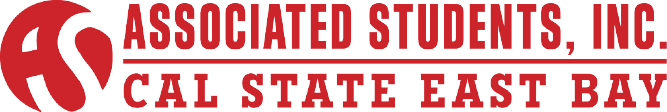 Personnel Committee Special Meeting Minutes of November 3, 2014CALL TO ORDER: Executive VP Ibarra calls the meeting to order at 1:07 PM.ROLL CALLMembers Present				Absent Members		GuestsThamer Alhathal				Martin Castillo		David LopezMarie Alexandra R. Ibarra		Colleen RedmondHendrix ErhahonJordan S. LeopoldLil Brown-ParkerACTION ITEM – Approval of the AgendaMotion: (Alhathal) to approve the agenda.Motion carries.ACTION ITEM – Approval of the October 29, 2014 MinutesMotion: (Leopold) to approve the October 29, 2014 Minutes.Motion carries.PUBLIC COMMENT – Public Comment is intended as a time for any member of the public to address the committee on any issues affecting ASI and/or the California State University, East Bay.No Public Comment.ACTION ITEM – Approval of Committee MembersExecutive VP Ibarra addresses the following:Motion: (Alhathal) to go into Closed Session at 1:10PM.Motion carries.Returns from Closed Session at 1:32 PM.Motion: (Alhathal) to move ACTION ITEM – Approval of Committee Codes to be the first Item and ACTION ITEM – Approval of Committee Members to follow afterwards.Motion carries.4:05Motion: (Leopold) to go into Closed Session at 1:54 PM.Motion carries. Returns from Closed Session at 1:55 PM.Executive VP Ibarra states that in Closed Session they approved one member for the Finance Committee and three members for the Internal Affairs Committee.Finance CommitteeJaneesha JonesInternal Affairs CommitteeJaneesha Jones Bryan ValdovinosSrinivasachary Maringanti24:40-26:15ACTION ITEM – Approval of Committee CodesExecutive VP Ibarra yields the floor to VP of Internal Affairs Erhahon to address the following:VP of Internal Affairs Erhahon states that there was a working session on Friday (10-31-14) from 12pm-3pm where they went over every single committee reading the codes line by line. Changes have been made to the Committee Code for it to be adjusted for the year (2014-15) and to be used for the future so every year it won’t need update changes unless needed.VP of Internal Affairs Erhahon states  in the previous Committee Codes the Concord Campus committee was called the Concord Campus Advisory Committee  which is the wrong name to have for an ASI internal committee; it has been changed to just Concord Campus Committee.President Alhathal questions Co-Interim ED Brown-Parker if the Concord Campus has their own committee.Co-Interim ED Brown-Parker states that they had a Concord Campus Club and ASI at the Hayward campus deals with the Concord Campus Committee.President Alhathal questions if they Concord Campus club has a Committee Code.Executive VP Ibarra states that she talked to Dr. Phelps and informed her that they have the Concord Campus Advisory Committee which is different from the ASI committee; the ASI should be the Concord Campus Committee.VP of Internal Affairs Erhahon states in regards to Environmental Affairs, based on the special elections that took place in Winter 2013, the Environmental Affairs position became the Director, Sustainability. Since the position name has been changed the name of the committee has also been changed to the Sustainability Affairs committee. The University’s Director, Sustainability will serve as a nonvoting member on the committee. Executive Committee Codes were reviewed over the summer there were no updates made. External Affairs Committee was abducted so that it can be used year after year. External Affairs Committee used to monitor Mr. and Mrs. East Bay Scholarship however, that is not done any longer and so it was removed. Also the External Affairs Committee was in charge of interviewing for Personal Committee for appointment on committees and that was also removed.  VP Ibarra states that Director titles were changed to Senators and previous Academic Senators were removed because Senators sit in place of those. VP of Internal Affairs Erhahon stated that it was added that a member of the Executive Committee shall also be a member of the External Affairs Committee. Finance Committee was updated from 3 to 4 as VP of Finance Leopold requested and there were no additions to committee codes.  Executive VP Ibarra questions if the VP of Finance that chairs the committee, does he have a vote on the Finance Committee.President Alhathal addresses Executive VP Ibarra’s question and states that it does not matter; the Chair usually breaks the tie.VP of Internal Affairs Erhahon states that there has been a lot of changes done to Committee Code. Director of Public Relations was removed because that position is not available anymore on the ASI Board.  There was a title change from Director of Recreation and Wellness to Director of Wellness, the title of Director of University Union was changed to Programming Council, and VP of Finance or his designee was added to the committee.President Alhathal states that language on Finance and Internal is not matching and that it should be adjusted. VP of Internal Affairs Erhahon carries on with the changes made. Executive Director should serve as an advisor and a nonvoting member of the Internal Affairs Committee. President Alhathal is concerned that University Representative and Student Life Representative are not mentioned in most of the committees. Changes were made to Committee codes to include them.President Alhathal states that the order of the documents should be organized. Motion: (Alhathal) to approve the committee codes contingent of the reorder of the committees based on the structure of the organization. Discussion: Co-Interim ED Brown-Parker questions why her name is listed as guest on the roll call sheet since she is the Co-Interim ED.The committee states that her name should not be listed under guest on the roll call sheet.VP of Internal Affairs Erhahon states that there is one less Committee Code and University Union Code since they are merging to Programming the BOD added the fact that they can refer to the Programming Council Code.Motion carries. 24:40ROUNDTABLE REMARKSErhahon: Friday (11-07-14) there will be a working session for the ASI by-laws.ADJOURNMENTMeeting adjourned at 1:58 PM.Minutes Reviewed by:Executive Vice PresidentName: Marie Alexandra R. IbarraMinutes approved on:11-26-14Date: